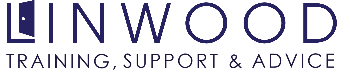 Introduction to Autism/Neurodiversity for Parents – application formParent Name ………………………………………………………………………………………………………………………………………………………Parent Address …………………………………………………………………………………………………………………………………………………..…………………………………………………………………………………………………………………………………………………………………………….…………………………………………………………………………………………………………………………………………………………………………….Parent Contact Telephone number ……………………………………………………………………………………………………………………..Parent Email address ……………………………………………………………………………………………………………………………………………Number of places requested on course (please circle )                       1                                 2If 2 places requested, please give name /relationship of other person attending …………………………………………………………………………………………………………………………………………………………………….Location of preferred trainingChristchurch                                                     Bournemouth                                                   	Poole			                                 Virtual                                                                Please return this form to jackiehorne@linwood.bournemouth.sch.uk Please rate your current knowledge / understanding of Autism / Sensory Differences and strategies to use to support your child/ren.None                                    Minimal                                 Some                                   Lots  